Planning des Marches 2017-2018 CLD FARAMANSPlanning des Marches 2017-2018 CLD FARAMANSPlanning des Marches 2017-2018 CLD FARAMANSPlanning des Marches 2017-2018 CLD FARAMANSPlanning des Marches 2017-2018 CLD FARAMANSMerci de vous munir de bonnes chaussures, prevoir des boissons et n’oubliez pas votre bonne humeur 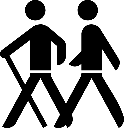 Merci de vous munir de bonnes chaussures, prevoir des boissons et n’oubliez pas votre bonne humeur Merci de vous munir de bonnes chaussures, prevoir des boissons et n’oubliez pas votre bonne humeur Merci de vous munir de bonnes chaussures, prevoir des boissons et n’oubliez pas votre bonne humeur Merci de vous munir de bonnes chaussures, prevoir des boissons et n’oubliez pas votre bonne humeur Date Lieu Heure départ Durée/ distance Jeudi 7 – Décembre 2017FARAMANS 13h303h   / 10 KlmCircuit pedestre de la cotièreJeudi 21 – Décembre 2017FARAMANS 13h303h  / 10 KlmBeligneuxJeudi 4 – Janvier 2018FARAMANS 13h303 h / 12 klm PizayJeudi 18 Janvier 2018FARAMANS 13h303h /  12 Klm St EloiJeudi 1 – Février 2018FARAMANS 13h303h  / 12 klm Le MontellierJeudi 15- Février 2018FARAMANS 13h303h /10 klm JoyeuxJeudi 1 - Mars 2018FARAMANS 13h302h20 /7 klm St Paul de varax circuit du canard Jeudi 22 - Mars 2018FARAMANS 13h303h /13 Klm Moulins de St Didier sur Chalaronne Jeudi 5 – Avril 2018FARAMANS 13h303h / 10 Km Etang de Chassagne ChalamontJeudi 19 Avril 2018FARAMANS 13h302h 15 10 klm Au bord du renomJeudi 3 – Mai 2018FARAMANS 13h302h45 10 klm Circuit de l etang moulin CondessiatJeudi 17- Mai 2018FARAMANS 13h303h / 12 klm Promenade au Plantay Samedi 9 -Juin 2018FARAMANS 9 h0018klm la journée Pique NiqueAutour de TrevouxJeudi 21 Juin 2018FARAMANS 13h303h /10 klm  Sainte -CroixJeudi 5 juillet 2018FARAMANS 13h303h/ 10 klm Perouges – Bourg-stChristophe Samedi  21 juillet 2018FARAMANS 9h004h _ la journée Pique-Nique Le train Fantome